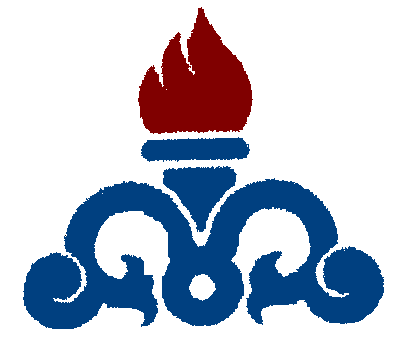 		شرکت ملی صنایع پتروشیمیموضوع جلسه:  هشتاد و پنجمین جلسه کمیته تخصصی پتروشیمی                                                                md-4-085  موضوع جلسه:  هشتاد و پنجمین جلسه کمیته تخصصی پتروشیمی                                                                md-4-085  موضوع جلسه:  هشتاد و پنجمین جلسه کمیته تخصصی پتروشیمی                                                                md-4-085  موضوع جلسه:  هشتاد و پنجمین جلسه کمیته تخصصی پتروشیمی                                                                md-4-085  موضوع جلسه:  هشتاد و پنجمین جلسه کمیته تخصصی پتروشیمی                                                                md-4-085  موضوع جلسه:  هشتاد و پنجمین جلسه کمیته تخصصی پتروشیمی                                                                md-4-085  موضوع جلسه:  هشتاد و پنجمین جلسه کمیته تخصصی پتروشیمی                                                                md-4-085  تاريخ : 05/06/1401 ساعت شروع : 09:20ساعت خاتمه: 12:45تاريخ : 05/06/1401 ساعت شروع : 09:20ساعت خاتمه: 12:45محل جلسه:شرکت ملی صنایع پتروشیمی صفحه:   صفحه:   صفحه:   تاريخ : 05/06/1401 ساعت شروع : 09:20ساعت خاتمه: 12:45تاريخ : 05/06/1401 ساعت شروع : 09:20ساعت خاتمه: 12:45محل جلسه:شرکت ملی صنایع پتروشیمی پيوست:         -پيوست:         -پيوست:         -شركت كنندگان: آقایان یعقوبی (بورس کالا)، علیرضایی (وزارت صمت)، بابالو (اتاق بازرگانی)، حفیظی (اتاق تعاون)، نیکخو (هلدینگ خلیج فارس)، حمیدی (نویدزرشیمی)، شفیع (پلی پروپیلن جم)، رضایی (پتروشیمی آرمان سپاهان)، غلامی، منصوریپور، نعیمی، سلیمانی و خانعلیلو (NPC)خانمها: طهماسبی (انجمن صنفی کارفرمایی پتروشیمی)، فرقانی (سازمان حمایت)، قاسمی (پتروشیمی آرمان سپاهان)، محمدخانی (NPC)شركت كنندگان: آقایان یعقوبی (بورس کالا)، علیرضایی (وزارت صمت)، بابالو (اتاق بازرگانی)، حفیظی (اتاق تعاون)، نیکخو (هلدینگ خلیج فارس)، حمیدی (نویدزرشیمی)، شفیع (پلی پروپیلن جم)، رضایی (پتروشیمی آرمان سپاهان)، غلامی، منصوریپور، نعیمی، سلیمانی و خانعلیلو (NPC)خانمها: طهماسبی (انجمن صنفی کارفرمایی پتروشیمی)، فرقانی (سازمان حمایت)، قاسمی (پتروشیمی آرمان سپاهان)، محمدخانی (NPC)شركت كنندگان: آقایان یعقوبی (بورس کالا)، علیرضایی (وزارت صمت)، بابالو (اتاق بازرگانی)، حفیظی (اتاق تعاون)، نیکخو (هلدینگ خلیج فارس)، حمیدی (نویدزرشیمی)، شفیع (پلی پروپیلن جم)، رضایی (پتروشیمی آرمان سپاهان)، غلامی، منصوریپور، نعیمی، سلیمانی و خانعلیلو (NPC)خانمها: طهماسبی (انجمن صنفی کارفرمایی پتروشیمی)، فرقانی (سازمان حمایت)، قاسمی (پتروشیمی آرمان سپاهان)، محمدخانی (NPC)شركت كنندگان: آقایان یعقوبی (بورس کالا)، علیرضایی (وزارت صمت)، بابالو (اتاق بازرگانی)، حفیظی (اتاق تعاون)، نیکخو (هلدینگ خلیج فارس)، حمیدی (نویدزرشیمی)، شفیع (پلی پروپیلن جم)، رضایی (پتروشیمی آرمان سپاهان)، غلامی، منصوریپور، نعیمی، سلیمانی و خانعلیلو (NPC)خانمها: طهماسبی (انجمن صنفی کارفرمایی پتروشیمی)، فرقانی (سازمان حمایت)، قاسمی (پتروشیمی آرمان سپاهان)، محمدخانی (NPC)شركت كنندگان: آقایان یعقوبی (بورس کالا)، علیرضایی (وزارت صمت)، بابالو (اتاق بازرگانی)، حفیظی (اتاق تعاون)، نیکخو (هلدینگ خلیج فارس)، حمیدی (نویدزرشیمی)، شفیع (پلی پروپیلن جم)، رضایی (پتروشیمی آرمان سپاهان)، غلامی، منصوریپور، نعیمی، سلیمانی و خانعلیلو (NPC)خانمها: طهماسبی (انجمن صنفی کارفرمایی پتروشیمی)، فرقانی (سازمان حمایت)، قاسمی (پتروشیمی آرمان سپاهان)، محمدخانی (NPC)شركت كنندگان: آقایان یعقوبی (بورس کالا)، علیرضایی (وزارت صمت)، بابالو (اتاق بازرگانی)، حفیظی (اتاق تعاون)، نیکخو (هلدینگ خلیج فارس)، حمیدی (نویدزرشیمی)، شفیع (پلی پروپیلن جم)، رضایی (پتروشیمی آرمان سپاهان)، غلامی، منصوریپور، نعیمی، سلیمانی و خانعلیلو (NPC)خانمها: طهماسبی (انجمن صنفی کارفرمایی پتروشیمی)، فرقانی (سازمان حمایت)، قاسمی (پتروشیمی آرمان سپاهان)، محمدخانی (NPC)شركت كنندگان: آقایان یعقوبی (بورس کالا)، علیرضایی (وزارت صمت)، بابالو (اتاق بازرگانی)، حفیظی (اتاق تعاون)، نیکخو (هلدینگ خلیج فارس)، حمیدی (نویدزرشیمی)، شفیع (پلی پروپیلن جم)، رضایی (پتروشیمی آرمان سپاهان)، غلامی، منصوریپور، نعیمی، سلیمانی و خانعلیلو (NPC)خانمها: طهماسبی (انجمن صنفی کارفرمایی پتروشیمی)، فرقانی (سازمان حمایت)، قاسمی (پتروشیمی آرمان سپاهان)، محمدخانی (NPC)ردیفشرح مصوبهشرح مصوبهشرح مصوبهمسؤول اقدام /مهلت اقداممهلت اقدام1ارایه گزارش پایش عرضه محصولات پتروشیمی و دلایل عدم رعایت کف عرضه: PVC-S57  : تعمیرات پتروشیمی آبادان و لزوم ایفای تعهدات عقب مانده اتیلن گلایکول: تعمیرات پتروشیمی مارونTDI : تعمیرات پتروشیمی کارون و  لزوم ایفای تعهدات عقب مانده مخلوط زایلین: تعمیرات پتروشیمی اصفهانپلی اتیلن سنگین بادی: قطعی برق شرکت پلیمر کرمانشاهارایه گزارش پایش عرضه محصولات پتروشیمی و دلایل عدم رعایت کف عرضه: PVC-S57  : تعمیرات پتروشیمی آبادان و لزوم ایفای تعهدات عقب مانده اتیلن گلایکول: تعمیرات پتروشیمی مارونTDI : تعمیرات پتروشیمی کارون و  لزوم ایفای تعهدات عقب مانده مخلوط زایلین: تعمیرات پتروشیمی اصفهانپلی اتیلن سنگین بادی: قطعی برق شرکت پلیمر کرمانشاهارایه گزارش پایش عرضه محصولات پتروشیمی و دلایل عدم رعایت کف عرضه: PVC-S57  : تعمیرات پتروشیمی آبادان و لزوم ایفای تعهدات عقب مانده اتیلن گلایکول: تعمیرات پتروشیمی مارونTDI : تعمیرات پتروشیمی کارون و  لزوم ایفای تعهدات عقب مانده مخلوط زایلین: تعمیرات پتروشیمی اصفهانپلی اتیلن سنگین بادی: قطعی برق شرکت پلیمر کرمانشاهNPCNPCNPC2مقرر گردید عرضه محصولات پتروشیمی خوزستان با ضمانت موجود شرکت هلدینگ خلیج فارس نزد بورس کالا، توسط بورس کالا از سر گرفته شود. پیگیری رفع موانع حقوقی و رسیدگی به شکایات توسط هلدینگ انجام شود.مقرر گردید عرضه محصولات پتروشیمی خوزستان با ضمانت موجود شرکت هلدینگ خلیج فارس نزد بورس کالا، توسط بورس کالا از سر گرفته شود. پیگیری رفع موانع حقوقی و رسیدگی به شکایات توسط هلدینگ انجام شود.مقرر گردید عرضه محصولات پتروشیمی خوزستان با ضمانت موجود شرکت هلدینگ خلیج فارس نزد بورس کالا، توسط بورس کالا از سر گرفته شود. پیگیری رفع موانع حقوقی و رسیدگی به شکایات توسط هلدینگ انجام شود.بورس کالاهلدینگ خلیج فارسبورس کالاهلدینگ خلیج فارسبورس کالاهلدینگ خلیج فارس3با توجه به اورهال پتروشیمی پارس مقرر گردید اصلاح مقدار کف عرضه جهت امکان عرضه مستمر در طول مدت اورهال پارس، با نسبت تفکیک عرضه استایرن 25% و 75% برای صنایع رنگ، رزین، کامپوزیت و پلی استایرن در بورس انجام شود. (مخالف: بورس کالا و اتاق بازرگانی)با توجه به اورهال پتروشیمی پارس مقرر گردید اصلاح مقدار کف عرضه جهت امکان عرضه مستمر در طول مدت اورهال پارس، با نسبت تفکیک عرضه استایرن 25% و 75% برای صنایع رنگ، رزین، کامپوزیت و پلی استایرن در بورس انجام شود. (مخالف: بورس کالا و اتاق بازرگانی)با توجه به اورهال پتروشیمی پارس مقرر گردید اصلاح مقدار کف عرضه جهت امکان عرضه مستمر در طول مدت اورهال پارس، با نسبت تفکیک عرضه استایرن 25% و 75% برای صنایع رنگ، رزین، کامپوزیت و پلی استایرن در بورس انجام شود. (مخالف: بورس کالا و اتاق بازرگانی)بورس کالاNPCپتروشیمی پارسبورس کالاNPCپتروشیمی پارسبورس کالاNPCپتروشیمی پارس4در اصلاح مصوبه بند 11 صورتجلسه 83 ، با توجه به محدودیت انبارش پتروشیمی ها و اعلام شرکت بورس کالا (نامه شماره 2950 مورخ 19/5/1401)، موضوع أخذ هزینه انبارداری توسط فروشنده مطابق ضوابط بورس کالا میباشد.در اصلاح مصوبه بند 11 صورتجلسه 83 ، با توجه به محدودیت انبارش پتروشیمی ها و اعلام شرکت بورس کالا (نامه شماره 2950 مورخ 19/5/1401)، موضوع أخذ هزینه انبارداری توسط فروشنده مطابق ضوابط بورس کالا میباشد.در اصلاح مصوبه بند 11 صورتجلسه 83 ، با توجه به محدودیت انبارش پتروشیمی ها و اعلام شرکت بورس کالا (نامه شماره 2950 مورخ 19/5/1401)، موضوع أخذ هزینه انبارداری توسط فروشنده مطابق ضوابط بورس کالا میباشد.بورس کالاشرکتهای پتروشیمیبورس کالاشرکتهای پتروشیمیبورس کالاشرکتهای پتروشیمی5در خصوص گریدهای RP270G و 120L پلی پروپیلن جم(on, off)، با توجه به اینکه با وجود غیر بهین یاب شدن معاملات در بورس معامله نشدهاند، فروش خارج بورس طی مزایده و با ثبت اطلاعات در سامانه جامع تجارت و ثامن تصویب شد. (مخالف: بورس کالا و اتاق بازرگانی)در خصوص گریدهای RP270G و 120L پلی پروپیلن جم(on, off)، با توجه به اینکه با وجود غیر بهین یاب شدن معاملات در بورس معامله نشدهاند، فروش خارج بورس طی مزایده و با ثبت اطلاعات در سامانه جامع تجارت و ثامن تصویب شد. (مخالف: بورس کالا و اتاق بازرگانی)در خصوص گریدهای RP270G و 120L پلی پروپیلن جم(on, off)، با توجه به اینکه با وجود غیر بهین یاب شدن معاملات در بورس معامله نشدهاند، فروش خارج بورس طی مزایده و با ثبت اطلاعات در سامانه جامع تجارت و ثامن تصویب شد. (مخالف: بورس کالا و اتاق بازرگانی)شرکت پلی پروپیلن جمشرکت پلی پروپیلن جمشرکت پلی پروپیلن جم6در خصوص تأمین بین مجتمعی اسید استیک شرکت پتروشیمی آرمان سپاهان موضوع تأمین خارج از بورس تصویب نشد. اصلاح سهمیه بهین یابی این شرکت توسط وزارت صمت بررسی شود.در خصوص تأمین بین مجتمعی اسید استیک شرکت پتروشیمی آرمان سپاهان موضوع تأمین خارج از بورس تصویب نشد. اصلاح سهمیه بهین یابی این شرکت توسط وزارت صمت بررسی شود.در خصوص تأمین بین مجتمعی اسید استیک شرکت پتروشیمی آرمان سپاهان موضوع تأمین خارج از بورس تصویب نشد. اصلاح سهمیه بهین یابی این شرکت توسط وزارت صمت بررسی شود.آرمان سپاهانوزارت صمتآرمان سپاهانوزارت صمتآرمان سپاهانوزارت صمت7گزارش اجرای مصوبه بند 5 صورتجلسه 83 در خصوص نحوه سهمیه بندی PVC توسط وزارت صمت و بورس کالا ارائه شد. مقرر شد سهمیه مصرف کنندگان دارای سهمیه S60 در بهین یاب در قالب سهمیه PVC  توسط صمت لحاظ شود. ( به جز 5 شرکت معرفی شده وزارت بهداشت) و در زمان عرضه گرید S60، عرضه اختصاصی برای شرکت های معرفی شده بهداشت و تولیدکنندگان اتصالات PVC به صورت جداگانه انجام شود.گزارش اجرای مصوبه بند 5 صورتجلسه 83 در خصوص نحوه سهمیه بندی PVC توسط وزارت صمت و بورس کالا ارائه شد. مقرر شد سهمیه مصرف کنندگان دارای سهمیه S60 در بهین یاب در قالب سهمیه PVC  توسط صمت لحاظ شود. ( به جز 5 شرکت معرفی شده وزارت بهداشت) و در زمان عرضه گرید S60، عرضه اختصاصی برای شرکت های معرفی شده بهداشت و تولیدکنندگان اتصالات PVC به صورت جداگانه انجام شود.گزارش اجرای مصوبه بند 5 صورتجلسه 83 در خصوص نحوه سهمیه بندی PVC توسط وزارت صمت و بورس کالا ارائه شد. مقرر شد سهمیه مصرف کنندگان دارای سهمیه S60 در بهین یاب در قالب سهمیه PVC  توسط صمت لحاظ شود. ( به جز 5 شرکت معرفی شده وزارت بهداشت) و در زمان عرضه گرید S60، عرضه اختصاصی برای شرکت های معرفی شده بهداشت و تولیدکنندگان اتصالات PVC به صورت جداگانه انجام شود.وزارت صمتبورس کالاوزارت صمتبورس کالاوزارت صمتبورس کالاموضوع جلسه:  هشتاد و پنجمین جلسه کمیته تخصصی پتروشیمی                                                                md-4-085  موضوع جلسه:  هشتاد و پنجمین جلسه کمیته تخصصی پتروشیمی                                                                md-4-085  موضوع جلسه:  هشتاد و پنجمین جلسه کمیته تخصصی پتروشیمی                                                                md-4-085  موضوع جلسه:  هشتاد و پنجمین جلسه کمیته تخصصی پتروشیمی                                                                md-4-085  موضوع جلسه:  هشتاد و پنجمین جلسه کمیته تخصصی پتروشیمی                                                                md-4-085  موضوع جلسه:  هشتاد و پنجمین جلسه کمیته تخصصی پتروشیمی                                                                md-4-085  تاريخ : 05/06/1401 ساعت شروع : 09:20ساعت خاتمه: 12:45تاريخ : 05/06/1401 ساعت شروع : 09:20ساعت خاتمه: 12:45محل جلسه:شرکت ملی صنایع پتروشیمی صفحه:   صفحه:   تاريخ : 05/06/1401 ساعت شروع : 09:20ساعت خاتمه: 12:45تاريخ : 05/06/1401 ساعت شروع : 09:20ساعت خاتمه: 12:45محل جلسه:شرکت ملی صنایع پتروشیمی پيوست:         -پيوست:         -8مقرر گردید عرضه محصولات پتروشیمی هگمتانه متناسب با خوراک دریافتی در یورس کالا انجام شود. همچنین جهت أخذ سهمیه بهین یابی برای تولید کامپاند توسط این شرکت از وزارت صمت اقدام گردد (پس از انجام اقدام مورد اشاره قیمابین هگمتانه و وزارت صمت، بخشی از تولید هگمتانه مطابق قوانین و ضوابط، جهت تولید کامپاند، توسط خودشان، مصرف خواهد شد).مقرر گردید عرضه محصولات پتروشیمی هگمتانه متناسب با خوراک دریافتی در یورس کالا انجام شود. همچنین جهت أخذ سهمیه بهین یابی برای تولید کامپاند توسط این شرکت از وزارت صمت اقدام گردد (پس از انجام اقدام مورد اشاره قیمابین هگمتانه و وزارت صمت، بخشی از تولید هگمتانه مطابق قوانین و ضوابط، جهت تولید کامپاند، توسط خودشان، مصرف خواهد شد).مقرر گردید عرضه محصولات پتروشیمی هگمتانه متناسب با خوراک دریافتی در یورس کالا انجام شود. همچنین جهت أخذ سهمیه بهین یابی برای تولید کامپاند توسط این شرکت از وزارت صمت اقدام گردد (پس از انجام اقدام مورد اشاره قیمابین هگمتانه و وزارت صمت، بخشی از تولید هگمتانه مطابق قوانین و ضوابط، جهت تولید کامپاند، توسط خودشان، مصرف خواهد شد).پتروشیمی هگمتانه / دو هفتهپتروشیمی هگمتانه / دو هفتهامضای دبیر جلسه:امضای دبیر جلسه:امضای دبیر جلسه:امضای دبیر جلسه:امضای دبیر جلسه:امضای دبیر جلسه: